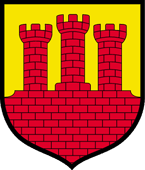 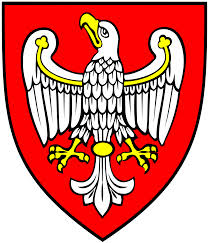 Informacja o dofinansowaniu zadania p.n.  „Przebudowa drogi gminnej w m. Kiączyn” 
oraz „Przebudowa drogi gminnej w m.  Kopanina”Zadanie zrealizowano z udziałem środków Województwa Wielkopolskiego w kwocie 217 600,00 zł na dofinansowanie budowy (przebudowy) dróg dojazdowych do gruntów rolnych.Zadanie zostało zrealizowane w terminie 
26.09.2019 – 31.10.2019          					Wójt Zenon GałkaInformacja została opublikowana:Strona internetowa Biuletynu Informacji Publicznej Gminy Kaźmierz.Tablica informacyjna w Urzędzie Gminy Kaźmierz.Tablica ogłoszeń sołectwa Kaźmierz.Tablica ogłoszeń sołectwa Kopanina.